Об утверждении порядка формирования, ведения, обязательного опубликования перечня муниципального имущества муниципального образования Тюльганский район, свободного от прав третьих лиц, используемого в целях предоставления его во владение и (или) в пользование на долгосрочной основе субъектам малого и среднего предпринимательства и организациям, образующим инфраструктуру поддержки субъектов малого и среднего предпринимательстваВ соответствии с Федеральными законами от 6 октября 2003 года № 131-ФЗ «Об общих принципах организации местного самоуправления в Российской Федерации», от 24 июля 2007 года № 209-ФЗ «О развитии малого и среднего предпринимательства в Российской Федерации»,                п о с т а н о в л я ю:Утвердить порядок формирования, ведения, обязательного опубликования перечня муниципального имущества муниципального образования Тюльганский район, свободного от прав третьих лиц, используемого в целях предоставления его во владение и (или) в пользование на долгосрочной основе субъектам малого и среднего предпринимательства и организациям, образующим инфраструктуру поддержки субъектов малого и среднего предпринимательства, согласно приложению № 1.Утвердить форму перечня муниципального имущества муниципального образования Тюльганский район, используемого в целях предоставления его во владение и (или) в пользование на долгосрочной основе субъектам малого и среднего предпринимательства и организациям, образующим инфраструктуру поддержки субъектов малого и среднего предпринимательства, согласно приложению № 2.Постановление вступает в силу после его официального опубликования на официальном сайте муниципального образования Тюльганский район в сети «Интернет».Глава района	  		          	          	                               И.В. БуцкихПриложение №1к постановлению главыадминистрации района15.06.2016  №  419-пПорядокформирования, ведения, обязательного опубликования перечня муниципального имущества муниципального образования Тюльганский район, свободного от прав третьих лиц, используемого в целях предоставления его во владение и (или) в пользование на долгосрочной основе субъектам малого и среднего предпринимательства и организациям, образующим инфраструктуру поддержки субъектов малого и среднего предпринимательстваI. Общие положения1. Настоящий Порядок устанавливает процедуру формирования, ведения, обязательного опубликования перечня муниципального имущества муниципального образования Тюльганский район (за исключением земельных участков), свободного от прав третьих лиц (за исключением имущественных прав субъектов малого и среднего предпринимательства), используемого в целях предоставления его во владение и (или) в пользование на долгосрочной основе субъектам малого и среднего предпринимательства и организациям, образующим инфраструктуру поддержки субъектов малого и среднего предпринимательства (далее - перечень).2. Администрация Тюльганского района (далее – администрация):осуществляет формирование, ведение и обязательное опубликование перечня;утверждает перечень постановлением главы администрации Тюльганского района.3. Порядок и условия предоставления в аренду муниципального имущества муниципального образования Тюльганский район, включенного в перечень (далее - имущество), устанавливаются в соответствии с порядком, утвержденным приказом Федеральной антимонопольной службы от 10.02.2010 № 67 «О порядке проведения конкурсов или аукционов на право заключения договоров аренды, договоров безвозмездного пользования, договоров доверительного управления имуществом, иных договоров, предусматривающих переход прав в отношении государственного или муниципального имущества, и перечне видов имущества, в отношении которого заключение указанных договоров может осуществляться путем проведения торгов в форме конкурса».Срок, на который заключаются договоры аренды в отношении имущества, должен составлять не менее чем пять лет. Срок договора аренды может быть уменьшен на основании поданного до заключения такого договора заявления лица, приобретающего права владения и (или) пользования.II. Формирование перечня4. Перечень формируется из состава имущества, которое должно соответствовать следующим требованиям:учтено в реестре муниципального имущества муниципального образования Тюльганский район;зарегистрировано на праве муниципальной собственности Тюльганского района;свободно от прав третьих лиц (за исключением имущественных прав субъектов малого и среднего предпринимательства);находиться в аренде или запланировано для передачи в аренду субъекту малого и среднего предпринимательства или организации, образующей инфраструктуру поддержки субъектов малого и среднего предпринимательства;использовано или запланировано к использованию для осуществления социально и экономически значимых видов деятельности.5. В случае нахождения в реестре муниципального имущества муниципального образования Тюльганский район имущества, соответствующего требованиям п. 4 настоящего Порядка, администрация включает его в перечень.6. Перечень должен содержать следующие сведения об имуществе:наименование;местонахождение;площадь;цель использования.III. Ведение перечня7. Перечень ведется администрацией в электронном виде и на бумажном носителе.8. В случае включения в реестр муниципального имущества муниципального образования Тюльганский район имущества, соответствующего требованиям п. 4 настоящего Порядка, администрация ежегодно, до 1 ноября, вносит изменения в перечень и утверждает их.9. В перечень могут быть внесены следующие изменения:включение имущества;исключение имущества;внесение изменений в сведения об имуществе.10. Основаниями для исключения имущества из перечня являются:прекращение права собственности муниципального образования Тюльганский район на имущество;утрата арендатором в течение срока действия договора аренды статуса субъекта малого и среднего предпринимательства;списание недвижимого имущества вследствие физического износа (ветхости), утраченного или разрушенного в результате стихийных бедствий, пожаров, в связи со строительством, расширением, реконструкцией, техническим перевооружением организаций, цехов или других объектов, непригодности имущества к дальнейшему использованию;возникновение необходимости размещения органов местного самоуправления, подведомственных им организаций;принятие нормативного правового акта, устанавливающего иной порядок распоряжения имуществом.IV. Опубликование перечня11. Перечень и вносимые в него изменения подлежат обязательному опубликованию в газете «Прогресс-Т» и размещению на официальном сайте муниципального образования Тюльганский район в сети «Интернет».Приложение №2к постановлению главыадминистрации района15.06.2016  №  419-пПереченьмуниципального имущества муниципального образования Тюльганский район, используемого в целях предоставления его во владение и (или) в пользование на долгосрочной основе субъектам малого и среднего предпринимательства и организациям, образующим инфраструктуру поддержки субъектов малого и среднего предпринимательства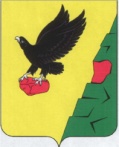                  Муниципальное образованиеТюльганский районОренбургской областиАДМИНИСТРАЦИЯТЮЛЬГАНСКОГОРАЙОНАП О С Т А Н О В Л Е Н И Е                 Муниципальное образованиеТюльганский районОренбургской областиАДМИНИСТРАЦИЯТЮЛЬГАНСКОГОРАЙОНАП О С Т А Н О В Л Е Н И Е                 Муниципальное образованиеТюльганский районОренбургской областиАДМИНИСТРАЦИЯТЮЛЬГАНСКОГОРАЙОНАП О С Т А Н О В Л Е Н И Е                 Муниципальное образованиеТюльганский районОренбургской областиАДМИНИСТРАЦИЯТЮЛЬГАНСКОГОРАЙОНАП О С Т А Н О В Л Е Н И Е                 Муниципальное образованиеТюльганский районОренбургской областиАДМИНИСТРАЦИЯТЮЛЬГАНСКОГОРАЙОНАП О С Т А Н О В Л Е Н И Е15.06.201615.06.2016№419-п419-п№ п/пНаименование имуществаМестонахождение имуществаАрендуемая площадьЦель использования имущества